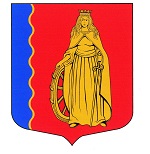 МУНИЦИПАЛЬНОЕ ОБРАЗОВАНИЕ«МУРИНСКОЕ ГОРОДСКОЕ ПОСЕЛЕНИЕ»ВСЕВОЛОЖСКОГО МУНИЦИПАЛЬНОГО РАЙОНАЛЕНИНГРАДСКОЙ ОБЛАСТИАДМИНИСТРАЦИЯПОСТАНОВЛЕНИЕ 29.11.2023                                                                                              № 448  г. МуриноО внесении изменений в постановление администрации муниципального образования «Муринское городское поселение» Всеволожского муниципального района Ленинградской области от 12.11.2021 № 288 «Об утверждении муниципальной программы «Стимулирование экономической активности на территории муниципального образования «Муринское городское поселение» Всеволожского муниципального района Ленинградской области на 2021 – 2023 гг.»В соответствии со ст. 179 Бюджетного кодекса Российской Федерации, Федеральными законами от 06.10.2003 № 131-ФЗ «Об общих принципах организации местного самоуправления в Российской Федерации», 
от 24.07.2007 № 209-ФЗ «О развитии малого и среднего предпринимательства в Российской Федерации», постановлением администрации от 03.03.2023 
№ 74 «Об утверждении Порядка разработки, реализации и оценки эффективности муниципальных программ муниципального образования «Муринское городское поселение» Всеволожского района Ленинградской области», администрация муниципального образования «Муринское городское поселение» Всеволожского муниципального района Ленинградской областиПОСТАНОВЛЯЕТ:Внести в приложение «Паспорт муниципальной программы «Стимулирование экономической активности на территории муниципального образования «Муринское городское поселение» Всеволожского муниципального района Ленинградской области на 2021 – 2029 гг.», (далее - Паспорт) утвержденный постановлением администрации муниципального образования «Муринское городское поселение» Всеволожского муниципального района Ленинградской области от 12.11.2021 № 288 «Об утверждении муниципальной программы «Стимулирование экономической активности на территории муниципального образования «Муринское городское поселение» Всеволожского муниципального района Ленинградской области на 2021-2023 гг.» следующие изменения:Строку 10 Паспорта читать в новой редакции:«».1.2. Изложить Приложение 3 к муниципальной Программе в новой редакции согласно Приложению к настоящему постановлению.2. Опубликовать настоящее постановление в газете «Муринская панорама» и на официальном сайте муниципального образования в информационно-телекоммуникационной сети Интернет.3. Настоящее постановление вступает в силу со дня его подписания.4. Контроль за исполнением настоящего постановления возложить на заместителя главы администрации - начальника отдела экономики, УМИ, предпринимательства и потребительского рынка А.В. Опополя.Глава администрации    					                       А.Ю. БеловПриложение № 3к муниципальной программе«Стимулирование экономической активностина территории муниципального образования«Муринское городское поселение»Всеволожского района Ленинградской области на 2021 - 2029 гг.»План реализации муниципальной программы «Стимулирование экономической активности на территории муниципального образования «Муринское городское поселение» Всеволожского муниципального района Ленинградской области на 2021 – 2029 гг.»Финансовое обеспечение муниципальной программы - всего, в том числе по годам реализацииОбщий объем средств финансирования программы за счет средств бюджета муниципального образования – 21 493,3 тыс. руб., в том числе:2021 год – 0,0 тыс. руб.
2022 год – 4 305,5 тыс. руб.2023 год – 3 523,4 тыс. руб.2024 год – 4 881,8 тыс. руб.2025 год – 4 337,6 тыс. руб.2026 год – 1 265,0 тыс. руб.2027 год – 1 030,0 тыс. руб.2028 год – 1 030,0 тыс. руб. 2029 год – 1 120,0 тыс. руб.Приложение к постановлению администрации муниципального образования «Муринское городское поселение» Всеволожского муниципального района Ленинградской областиот «29» 11. 2023 г.  № 448  Наименование муниципальной программы, основного мероприятияНаименование муниципальной программы, основного мероприятияОтветственный исполнитель, соисполнитель, участникОценка расходов (тыс. руб., в ценах соответствующих лет)Оценка расходов (тыс. руб., в ценах соответствующих лет)Оценка расходов (тыс. руб., в ценах соответствующих лет)Оценка расходов (тыс. руб., в ценах соответствующих лет)Оценка расходов (тыс. руб., в ценах соответствующих лет)Оценка расходов (тыс. руб., в ценах соответствующих лет)Оценка расходов (тыс. руб., в ценах соответствующих лет)Оценка расходов (тыс. руб., в ценах соответствующих лет)Оценка расходов (тыс. руб., в ценах соответствующих лет)Оценка расходов (тыс. руб., в ценах соответствующих лет)Оценка расходов (тыс. руб., в ценах соответствующих лет)Оценка расходов (тыс. руб., в ценах соответствующих лет)Оценка расходов (тыс. руб., в ценах соответствующих лет)Оценка расходов (тыс. руб., в ценах соответствующих лет)Оценка расходов (тыс. руб., в ценах соответствующих лет)Оценка расходов (тыс. руб., в ценах соответствующих лет)Оценка расходов (тыс. руб., в ценах соответствующих лет)Оценка расходов (тыс. руб., в ценах соответствующих лет)Наименование муниципальной программы, основного мероприятияНаименование муниципальной программы, основного мероприятияОтветственный исполнитель, соисполнитель, участникОценка расходов (тыс. руб., в ценах соответствующих лет)Оценка расходов (тыс. руб., в ценах соответствующих лет)2021 г.2022 г.2022 г.2023 г.2024 г.2024 г.2025 г. 2026 г. 2027 г. 2028 г. 2029 г. 2029 г. 2029 г. 2029 г. ИтогоИтогоМуниципальная программа «Стимулирование экономической активности на территории муниципального образования «Муринское городское поселение» Всеволожского района Ленинградской области на 2021-2023 гг.»Муниципальная программа «Стимулирование экономической активности на территории муниципального образования «Муринское городское поселение» Всеволожского района Ленинградской области на 2021-2023 гг.»Сектор экономикиВсегоВсего0,04305,54305,53523,44881,84881,84337,61265,01030,01030,01120,01120,01120,01120,021 493,321 493,3Муниципальная программа «Стимулирование экономической активности на территории муниципального образования «Муринское городское поселение» Всеволожского района Ленинградской области на 2021-2023 гг.»Муниципальная программа «Стимулирование экономической активности на территории муниципального образования «Муринское городское поселение» Всеволожского района Ленинградской области на 2021-2023 гг.»Сектор экономикиФедеральный бюджетФедеральный бюджет0,00,00,00,00,00,00,00,00,00,00,00,00,00,00,00,0Муниципальная программа «Стимулирование экономической активности на территории муниципального образования «Муринское городское поселение» Всеволожского района Ленинградской области на 2021-2023 гг.»Муниципальная программа «Стимулирование экономической активности на территории муниципального образования «Муринское городское поселение» Всеволожского района Ленинградской области на 2021-2023 гг.»Сектор экономикиОбластной бюджет ЛООбластной бюджет ЛО0,00,00,00,00,00,00,00,00,00,00,00,00,00,00,00,0Муниципальная программа «Стимулирование экономической активности на территории муниципального образования «Муринское городское поселение» Всеволожского района Ленинградской области на 2021-2023 гг.»Муниципальная программа «Стимулирование экономической активности на территории муниципального образования «Муринское городское поселение» Всеволожского района Ленинградской области на 2021-2023 гг.»Сектор экономикиМестные бюджеты Местные бюджеты 0,04305,54305,53523,44881,84881,84337,61265,01030,01030,01120,01120,01120,01120,021 493,321 493,3Муниципальная программа «Стимулирование экономической активности на территории муниципального образования «Муринское городское поселение» Всеволожского района Ленинградской области на 2021-2023 гг.»Муниципальная программа «Стимулирование экономической активности на территории муниципального образования «Муринское городское поселение» Всеволожского района Ленинградской области на 2021-2023 гг.»Сектор экономикиПрочие источники Прочие источники 0,00,00,00,00,00,00,00,00,00,00,00,00,00,00,00,0Процессная частьПроцессная частьПроцессная частьПроцессная частьПроцессная частьПроцессная частьПроцессная частьПроцессная частьПроцессная частьПроцессная частьПроцессная частьПроцессная частьПроцессная частьПроцессная частьПроцессная частьПроцессная частьПроцессная частьПроцессная частьПроцессная частьПроцессная частьПроцессная часть1. Комплекс процессных мероприятий «Информационно-консультационная поддержка, популяризация и пропаганда предпринимательской деятельности»1. Комплекс процессных мероприятий «Информационно-консультационная поддержка, популяризация и пропаганда предпринимательской деятельности»Сектор экономикиВсегоВсего0,00,00,00,00,00,00,00,00,00,00,00,00,00,00,00,02. Комплекс процессных мероприятий «Финансовая поддержка СМСП»
 
2. Комплекс процессных мероприятий «Финансовая поддержка СМСП»
 
Сектор экономикиВсегоВсего0,02150,02150,01550,0890,0890,0965,0950,01030,01030,01120,01120,01120,01120,09685,09685,02. Комплекс процессных мероприятий «Финансовая поддержка СМСП»
 
2. Комплекс процессных мероприятий «Финансовая поддержка СМСП»
 
Сектор экономикиФедеральный бюджетФедеральный бюджет0,00,00,00,00,00,00,00,00,00,00,00,00,00,00,00,02. Комплекс процессных мероприятий «Финансовая поддержка СМСП»
 
2. Комплекс процессных мероприятий «Финансовая поддержка СМСП»
 
Сектор экономикиОбластной бюджет ЛООбластной бюджет ЛО0,00,00,00,00,00,00,00,00,00,00,00,00,00,00,00,02. Комплекс процессных мероприятий «Финансовая поддержка СМСП»
 
2. Комплекс процессных мероприятий «Финансовая поддержка СМСП»
 
Сектор экономикиМестные бюджеты Местные бюджеты 0,02150,02150,01550,0890,0890,0965,0950,01030,01030,01120,01120,01120,01120,09685,09685,02. Комплекс процессных мероприятий «Финансовая поддержка СМСП»
 
2. Комплекс процессных мероприятий «Финансовая поддержка СМСП»
 
Сектор экономикиПрочие источники Прочие источники 0,00,00,00,00,00,00,00,00,00,00,00,00,00,00,00,03. Комплекс процессных мероприятий «Имущественная поддержка СМСП»3. Комплекс процессных мероприятий «Имущественная поддержка СМСП»Сектор экономикиВсегоВсего0,00,00,00,00,00,00,00,00,00,00,00,00,00,00,00,04. Комплекс процессных мероприятий «Организация обучения. Вовлечение граждан в предпринимательскую деятельность муниципального образования»4. Комплекс процессных мероприятий «Организация обучения. Вовлечение граждан в предпринимательскую деятельность муниципального образования»Сектор экономикиВсегоВсего0,00,00,00,00,00,00,00,00,00,00,00,00,00,00,00,05. Комплекс процессных мероприятий «Обеспечение продовольственной безопасности муниципального образования»5. Комплекс процессных мероприятий «Обеспечение продовольственной безопасности муниципального образования»Сектор экономикиВсегоВсего0,00,00,0413,4432,4432,40,00,00,00,00,00,00,00,0845,8845,85. Комплекс процессных мероприятий «Обеспечение продовольственной безопасности муниципального образования»5. Комплекс процессных мероприятий «Обеспечение продовольственной безопасности муниципального образования»Сектор экономикиФедеральный бюджетФедеральный бюджет0,00,00,00,00,00,00,00,00,00,00,00,00,00,00,00,05. Комплекс процессных мероприятий «Обеспечение продовольственной безопасности муниципального образования»5. Комплекс процессных мероприятий «Обеспечение продовольственной безопасности муниципального образования»Сектор экономикиОбластной бюджет ЛООбластной бюджет ЛО0,00,00,00,00,00,00,00,00,00,00,00,00,00,00,00,05. Комплекс процессных мероприятий «Обеспечение продовольственной безопасности муниципального образования»5. Комплекс процессных мероприятий «Обеспечение продовольственной безопасности муниципального образования»Сектор экономикиМестные бюджеты Местные бюджеты 0,00,00,0413,4432,4432,40,00,00,00,00,00,00,00,0845,8845,85. Комплекс процессных мероприятий «Обеспечение продовольственной безопасности муниципального образования»5. Комплекс процессных мероприятий «Обеспечение продовольственной безопасности муниципального образования»Сектор экономикиПрочие источники Прочие источники 0,00,00,00,00,00,00,00,00,00,00,00,00,00,00,00,06. Комплекс процессных мероприятий «Совершенствование нормативной правовой базы администрации муниципального образования в сфере развития и поддержки малого и среднего предпринимательства»6. Комплекс процессных мероприятий «Совершенствование нормативной правовой базы администрации муниципального образования в сфере развития и поддержки малого и среднего предпринимательства»Сектор экономикиВсегоВсего0,00,00,00,00,00,00,00,00,00,00,00,00,00,00,00,07. Комплекс процессных мероприятий «Совершенствование системы стратегического планирования»7. Комплекс процессных мероприятий «Совершенствование системы стратегического планирования»Сектор экономикиВсегоВсего0,02155,52155,51560,03500,03500,03302,0315,00,00,00,00,00,00,010 832,510 832,57. Комплекс процессных мероприятий «Совершенствование системы стратегического планирования»7. Комплекс процессных мероприятий «Совершенствование системы стратегического планирования»Сектор экономикиФедеральный бюджетФедеральный бюджет0,00,00,00,00,00,00,00,00,00,00,00,00,00,00,00,07. Комплекс процессных мероприятий «Совершенствование системы стратегического планирования»7. Комплекс процессных мероприятий «Совершенствование системы стратегического планирования»Сектор экономикиОбластной бюджет ЛООбластной бюджет ЛО0,00,00,00,00,00,00,00,00,00,00,00,00,00,00,00,07. Комплекс процессных мероприятий «Совершенствование системы стратегического планирования»7. Комплекс процессных мероприятий «Совершенствование системы стратегического планирования»Сектор экономикиМестные бюджеты Местные бюджеты 0,02155,52155,51560,03500,03500,03302,0315,00,00,00,00,00,00,010 832,510 832,57. Комплекс процессных мероприятий «Совершенствование системы стратегического планирования»7. Комплекс процессных мероприятий «Совершенствование системы стратегического планирования»Сектор экономикиПрочие источники Прочие источники 0,00,00,00,00,00,00,00,00,00,00,00,00,00,00,00,08. Комплекс процессных мероприятий «Проведение мониторинга деятельности субъектов малого и среднего предпринимательства и потребительского рынка»8. Комплекс процессных мероприятий «Проведение мониторинга деятельности субъектов малого и среднего предпринимательства и потребительского рынка»Сектор экономикиВсегоВсего0,00,00,00,059,459,470,60,00,00,00,00,00,00,0130,0130,08. Комплекс процессных мероприятий «Проведение мониторинга деятельности субъектов малого и среднего предпринимательства и потребительского рынка»8. Комплекс процессных мероприятий «Проведение мониторинга деятельности субъектов малого и среднего предпринимательства и потребительского рынка»Сектор экономикиФедеральный бюджетФедеральный бюджет0,00,00,00,00,00,00,00,00,00,00,00,00,00,00,00,08. Комплекс процессных мероприятий «Проведение мониторинга деятельности субъектов малого и среднего предпринимательства и потребительского рынка»8. Комплекс процессных мероприятий «Проведение мониторинга деятельности субъектов малого и среднего предпринимательства и потребительского рынка»Сектор экономикиОбластной бюджет ЛООбластной бюджет ЛО0,00,00,00,00,00,00,00,00,00,00,00,00,00,00,00,08. Комплекс процессных мероприятий «Проведение мониторинга деятельности субъектов малого и среднего предпринимательства и потребительского рынка»8. Комплекс процессных мероприятий «Проведение мониторинга деятельности субъектов малого и среднего предпринимательства и потребительского рынка»Сектор экономикиМестные бюджеты Местные бюджеты 0,00,00,00,059,459,470,60,00,00,00,00,00,00,0130,0130,08. Комплекс процессных мероприятий «Проведение мониторинга деятельности субъектов малого и среднего предпринимательства и потребительского рынка»8. Комплекс процессных мероприятий «Проведение мониторинга деятельности субъектов малого и среднего предпринимательства и потребительского рынка»Сектор экономикиПрочие источники Прочие источники 0,00,00,00,00,00,00,00,00,00,00,00,00,00,00,00,0